ВНИМАНИЕ! ЛИЦЕЙСКИЙ НОВОГОДНИЙ БАЛ!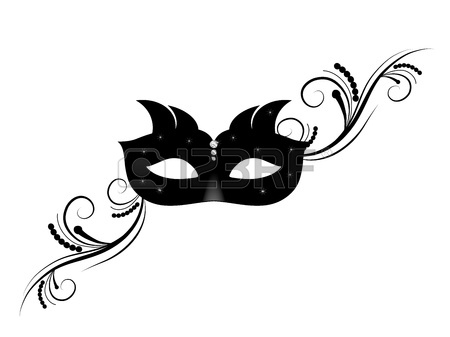 24 декабря в 17:30 в театре «Наш дом» состоится Новогодний лицейский бал по повести Н.В.Гоголя «Ночь перед Рождеством».  	Приглашаем погрузиться в  атмосферу бала второй половины  XVIII в.: бальные платья для очаровательных дам всех возрастов, фраки для кавалеров и новогодние  бальные маски для всех участников и гостей. Т.к. события в повести происходят в предпраздничную ночь, когда возможны чудеса и волшебство, и читатель оказывается  в Малороссии, в селе Диканьке, и  в Санкт-Петербурге, во дворце императрицы Екатерины II, то приветствуются и украинские народные костюмы соответствующей эпохи (1755 г.) (http://www.costumehistory.ru/view_post.php?id=95; http://www.costumehistory.ru/view_post.php?id=59)Объявляется КОНКУРС НОВОГОДНИХ МАСОК и ОБРАЗОВ 
– персонажей повести Н.В.Гоголя «Ночь перед Рождеством»ПОЛОЖЕНИЕ О КОНКУРСЕ МАСОКНа Конкурс допускаются новогодние карнавальные маски собственного изготовления, выполненные на основе папье-маше, бумаги, ткани и других материалов. Маски должны соответствовать эпохе  и русским карнавальным традициям второй половины  XVIII в.  либо маскам ряженых, исполняющих  песни-колядки.Критериями при оценке творческих работ участников Конкурса являются:отражение рождественской тематики;яркость, нарядность, образная выразительность;оригинальность технического решения;качество исполнения и оформления работы.Каждая работа должна быть снабжена этикеткой с информацией об авторе (или нескольких авторах) по форме:фамилия, имя; класс, в котором обучается участник.ПОЛОЖЕНИЕ О КОНКУРСЕ ОБРАЗОВ-ПЕРСОНАЖЕЙКостюмы и аксессуары образов-персонажей  должны  соответствовать сюжету и характерам повести Н.В.Гоголя «Ночь перед Рождеством».Представление  образа-персонажа включает себя:декламацию отрывка из выбранного произведения;иное творческое представление героя.Критериями при оценке презентации образов участников Конкурса  являются:соответствие  костюма эпохе и содержанию произведения Н.В.Гоголя;оригинальность представления образа;декламационные способности участника;особо приветствуется самостоятельность изготовления костюмов и аксессуаров.Заявки (образец см. ниже) на участие в конкурсах подавать в библиотеку лицея Е.В.Заварзиной Рекомендуем посмотреть  замечательную экранизацию 1961 г. (режиссер А.Роу, http://www.kino-teatr.ru/kino/movie/sov/922/titr/) и /или мультипликационный фильм 1951 г. (http://www.ivi.ru/watch/326)ЗАЯВКА НА КОНКУРС МАСОКЗАЯВКА НА КОНКУРС ОБРАЗОВ-ПЕРСОНАЖЕЙФамилия, имяКлассНазвание маскиФамилия, имяКлассГерой